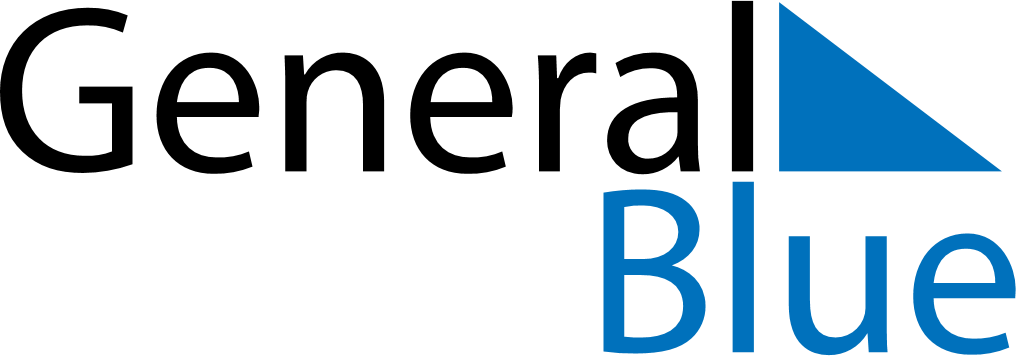 April 2022April 2022April 2022April 2022CyprusCyprusCyprusMondayTuesdayWednesdayThursdayFridaySaturdaySaturdaySunday1223Cyprus National Day45678991011121314151616171819202122232324Good FridayEaster Sunday25262728293030Easter Monday